Олимпиада по русскому языку для 4 класса Фамилия, имя_______________________________________ Класс_________________1. Поставьте в слова знак ударения.	Завидно, камбала, квартал, дожил, красивее, гусеница, жаворонок, задал, статуя, звонит, столяр, щавель.2. Объясни смысл фразеологических оборотов. Запиши, одним словом.Морочить голову ____________________Язык проглотить ________________Повесить нос _________________________ Ни в зуб ногой _________________Пропустить мимо ушей ________________ Положить зубы на полку _______________3. Поставь имена существительные в форму родительного падежа. Запиши.Носки__________________  Килограммы______________Помидоры_______________ Сани_____________________Домишки_____________        Колени___________________4.  Как называются жители этих стран? Запиши.Франция____________________________Япония________________________________Россия______________________________Испания_______________________________Англия_____________________________Норвегия______________________________5. Разбери слово дали по составу, если оно является    а) существительным ________________ б) глаголом __________________________6.  Шарады________________________	                               _________________7.  Расшифруй поговорку_________________________________________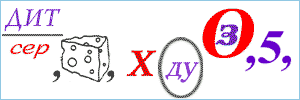    Начало деревом зовётся,  Конец - читатели мои.  Здесь, в книге, целое найдётся,  И в каждой строчке есть они.Первое - нота,Второе - то же,А в целом - на горох похоже.